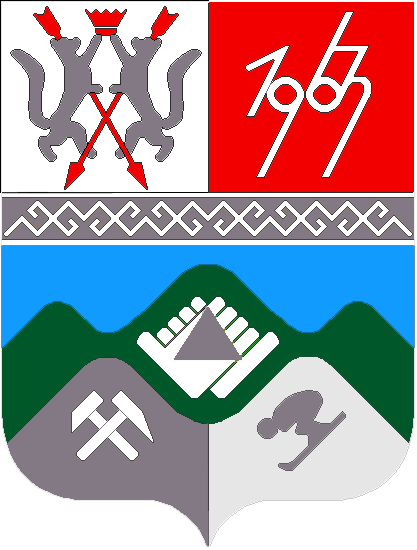 КЕМЕРОВСКАЯ ОБЛАСТЬТАШТАГОЛЬСКИЙ МУНИЦИПАЛЬНЫЙ РАЙОНАДМИНИСТРАЦИЯ ТАШТАГОЛЬСКОГО МУНИЦИПАЛЬНОГО РАЙОНАПОСТАНОВЛЕНИЕот « 28  » января  2014г. № 54-п «Об исполнении  ведомственной целевой программы Администрации Таштагольского муниципального района на 2013-2015 годы, за 2013 год» В целях эффективного расходования денежных средств бюджета администрации Таштагольского муниципального района, в соответствии с порядком разработки, утверждения и реализации ведомственных целевых программ муниципального образования «Таштагольский муниципальный район», утвержденным постановлением администрации Таштагольского муниципального района от 02.11.2011г. № 921-п.:1. Утвердить исполнение ведомственной целевой программы Администрации Таштагольского муниципального района на 2013-2015 годы за 2013 год, согласно приложения.         2. Пресс-секретарю Главы Таштагольского муниципального района (Пустогачева Г.А.) опубликовать настоящее постановление в газете «Красная Шория» и разместить на официальном сайте администрации Таштагольского муниципального района в сети интернет.          3. Контроль за исполнением постановления возложить на заместителя Главы Таштагольского муниципального района М.Н. Шульмина.       4. Настоящее постановление вступает в силу со дня его официального опубликования. ГлаваТаштагольского муниципального  района                                                           В.Н. Макута                                                           Утверждена                                                      постановлением                                                                   Администрации Таштагольского                                                                           муниципального района                                                                                                                                                                                                               от   28.01.2014 г.  №    54-п                                                                       Ведомственная целевая программаАдминистрации Таштагольского муниципального  районана 2013 – 2015 годы“Администрация Таштагольского  района как исполнительный орган МО “Таштагольский муниципальный район” ПАСПОРТВЕДОМСТВЕННОЙ ЦЕЛЕВОЙ ПРОГРАММЫОбщие положенияМестное самоуправление в Российской Федерации составляет одну из основ конституционного строя. Его положение в политической системе российского общества определяется тем, что этот уровень власти, который наиболее приближен к населению, им формируется и ему непосредственно подконтролен. Выполнение программных мероприятий позволит решить вопросы удовлетворения основных жизненных потребностей населения,  эффективно использовать местные ресурсы, своевременно снимать социальную напряженность в обществе при чрезвычайных ситуациях.Регулярное проведение мониторинга ведомственной целевой программы позволит отслеживать расходование бюджетных средств, а в перспективе - принимать решения о возможном расширении полномочий по управлению бюджетными средствами для достижения наилучших результатов деятельности и для повышения ответственности за результаты собственной деятельности.Разработка  настоящей программы основывается на ст.179.3 Бюджетного кодекса РФ и Постановлении администрации Таштагольского муниципального района от 02.11.2011 г. № 921-п.  2. Характеристика сферы действия ведомственной целевой программы1. В целях содействия в снижении расходов на обслуживание муниципального долга. Своевременное осуществление выплат, связанных с погашением и обслуживанием муниципального долга. 2. Средства резервного фонда позволят осуществлять неотложные меры по предупреждению и ликвидации последствий чрезвычайных ситуаций, вызванных ледоходом и паводковыми водами, обеспечения безопасности населения, сохранности жилого фонда, объектов инженерной инфраструктуры, устойчивой работы предприятий муниципального образования.На территории района размещено 9 потенциально опасных и 31 важных объектов, характер функционирования которых во многом определяет безопасность жизнедеятельности населения.Кроме техногенных угроз источниками событий чрезвычайного характера на территории района являются опасные природные явления и природные риски, возникающие в процессе хозяйственной деятельности.Определенную угрозу для населения и экономики области представляют опасные природно-климатические явления: низкие температуры, снегопады, гололед, ураганные ветры.Вышеперечисленные факторы указывают на вероятность возникновения чрезвычайных ситуаций природного и техногенного характера в районе, которые могут воспрепятствовать стабильному социально-экономическому росту.Наличие на территории района туристско-рекреационной зоны обеспечивает пребывание  320 тысяч человек в зимний сезон. Незнание местности и плохое ориентирование на ней могут привести к потере людей в лесных и горных массивах. В связи с этим необходимо финансовое обеспечение поисково-спасательных работ.Выполнение мероприятий Программы приведет к созданию условий для обеспечения более высокого уровня безопасности жизнедеятельности в районе.3. Для создания условий для эффективного решения органами местного самоуправления вопросов местного значения необходимо осуществлять меры по материально-техническому и социально-бытовому обеспечению деятельности аппарата администрации.3. Цели и задачи ведомственной целевой программы       1. Для достижения стратегической цели  «Эффективное расходование денежных средств бюджета Таштагольского муниципального  района» - максимально возможное с учетом состояния рынка снижение расходов на обслуживание долга,- своевременное и полное осуществление выплат, связанных с погашением и обслуживанием муниципального долга.       2. Стратегическая цель «Создание условий для эффективного решения органами местного самоуправления вопросов местного значения» достигается путем выполнения следующих задач: -организация содержания и обеспечения аппарата администрации района (своевременное начисление и выплату заработной платы; осуществление начислений командировочных расходов и других выплат, предусмотренных нормативными актами)- поддержание и совершенствование инфраструктуры здания, находящегося в оперативном управлении (проведение ремонтно-строительных работ фасадов здания, мест общего пользования, кабинетов, ремонт электрических сетей и т.д.) согласно плану, утвержденному руководителем аппарата;-качественное материально-техническое обеспечение (организация обеспечения коммунальными услугами, организация закупки мебели, канцелярских и хозяйственных товаров; своевременное материально-техническое обеспечение мероприятий служебного и представительского характера; услуги связи согласно лимитам, установленным распоряжением администрации района; создание безопасных условий эффективной деятельности аппарата администрации района (система пожарной сигнализации, система контроля доступа).4. Перечень программных мероприятий ведомственной целевой программы  1. Программные мероприятия для достижения стратегической цели «Эффективное расходование денежных средств бюджета направлены на решение вопросов по снижению долговых обязательств района. 2.Средства резервного фонда используются на финансовое обеспечение:- непредвиденных расходов, в том числе на проведение аварийно-восстановительных работ и иных мероприятий, связанных с ликвидацией последствий стихийных бедствий и других чрезвычайных ситуаций.3. Запланированные мероприятия для достижения стратегической цели «Создание условий для эффективного решения органами местного самоуправления вопросов местного значения»:  -своевременное начисление и выплата заработной платы, командировочных расходов и других выплат в соответствии с законодательными и другим нормативными актами;-проведение своевременных ремонтных работ и работ по благоустройству;   -обеспечение материально-техническими средствами мероприятий, проводимых администрацией района; -оснащение помещений мебелью, оргтехникой, средствами связи и иными техническими средствами, необходимыми для функционирования администрацией района; -заключение государственных контрактов на коммунальное и иное обслуживание административного здания.5. Механизм реализации программыУправление  Программой осуществляет Глава Таштагольского района. Определены должностные лица, ответственные за реализацию мероприятий Программы,  в  функции которых входит:мониторинг реализации курируемых направлений и отчетность  об их исполнении;организация выполнения работ, необходимых для реализации направлений программы;представление в экономический отдел администрации района предложений по содержанию и корректировке плана реализации проекта, которые могут повлиять на эффективность реализации проекта.Ответственным лицом по реализации программных мероприятий является:заместитель Главы администрации района- руководитель аппарата администрации района– по обеспечению функционирования аппарата администрации района.     6. Эффективность реализации ведомственной целевой программы  1. Выполнение стратегической цели «Эффективное расходование денежных средств бюджета» позволит избежать не запланированных расходов  и как следствие не приведет к увеличению расходных обязательств по обслуживанию муниципального долга.2.Реализация мероприятий, финансируемых из резервного фонда, будет способствовать усилению защищенности значимых объектов, охраны жизни и здоровья граждан, имущества, обеспечению высокого уровня безопасности жизнедеятельности в районе, стабильности социальной обстановки в районе.        3.Выполнение стратегической цели «Создание условий для эффективного решения органами местного самоуправления вопросов местного значения» будет способствовать отсутствию обоснованных замечаний со стороны аппарата администрации по условиям инфраструктуры в здании администрации, содержанию мест общественного пользования, условиям для осуществления муниципальными служащими своих функций. В результате повысится эффективность деятельности исполнительных органов и улучшится имидж администрации района.  Структура бюджетных ассигнований, необходимых для реализации мероприятийведомственной целевой программыАдминистрация Таштагольского  муниципального  района (наименование субъекта бюджетного планирования)                                                                                                                                                                                                                                               глава 900                (тыс.рублей)                          Глава Таштагольского муниципального района _______________________________________  В.Н.Макута                                                                                                                 (расшифровка подписи)Приложение №1Оценка эффективности и результативности реализации мероприятий ведомственной целевой программыАдминистрации  Таштагольского муниципального  районаНаименование программы Ведомственная целевая программаадминистрации Таштагольского муниципального районаЗаказчик программыАдминистрация Таштагольского муниципального  района Разработчик программыАдминистрация Таштагольского муниципального  районаРуководитель программыГлава Таштагольского района – Макута  Владимир Николаевич                                                                                    Цель и задачи программы. Важнейшие целевые индикаторы1.Эффективное расходование денежных средств бюджета Таштагольского муниципального района;2. Создание условий для эффективного решения органами местного самоуправления вопросов местного значенияОтветственный исполнитель программыЗаместитель Главы Таштагольского района по экономике Исполнители основных мероприятийОтдел бухгалтерского учета и отчетности Администрации Таштагольского муниципального  районаСроки реализации программы2013-2015 годыОбъемы и источники финансированияСредства бюджета Таштагольского  муниципального района: 2013 г. –   121049,58 тыс. руб.2014 г. –   19453 тыс. руб.2015 г. -   19453 тыс. руб.Ожидаемые конечные результаты реализации программы и показатели социально-экономической эффективности1.Эффективное функционирование  администрации района, улучшение имиджа администрации Таштагольского муниципального района  Код бюджетной классификации  Код бюджетной классификации  Код бюджетной классификации  Код бюджетной классификации  Код бюджетной классификации  Предельный объем финансовых ресурсов на исполнение   целевой программы Предельный объем финансовых ресурсов на исполнение   целевой программы Предельный объем финансовых ресурсов на исполнение   целевой программы Предельный объем финансовых ресурсов на исполнение   целевой программы Предельный объем финансовых ресурсов на исполнение   целевой программы Предельный объем финансовых ресурсов на исполнение   целевой программы Предельный объем финансовых ресурсов на исполнение   целевой программы Предельный объем финансовых ресурсов на исполнение   целевой программы Предельный объем финансовых ресурсов на исполнение   целевой программы Раз-
делПод-
раз-
делЦеле- 
вая   
статьяВид 
рас-
ходаКод   классификации   операций сектора государственного  управления, относящихся к  расходам бюджетовОтчетный   
финансовый  
2013 годОтчетный   
финансовый  
2013 годОтчетный   
финансовый  
2013 годТекущий  
финансовый  
2014 годТекущий  
финансовый  
2014 годТекущий  
финансовый  
2014 годОчередной  период    
2015 годОчередной  период    
2015 годОчередной  период    
2015 годРаз-
делПод-
раз-
делЦеле- 
вая   
статьяВид 
рас-
ходаКод   классификации   операций сектора государственного  управления, относящихся к  расходам бюджетовБДОБПОИтогоБДОБПОИтогоБДОБПОИтого12345678910111213140102001 0400121211891,55891,558888888888880102001 0400121213209,99209,992682682682680104001 040012121115570,6515570,65139201392013920139200104001 04001212134725,614725,6141774177417741770104001 0400122212167,43167,4300000104001 04002422211004,281004,2800000104001 040024222620,8820,8800000104001 0400242310277,36277,3600000104001 040024234091,0791,0700000104001  04002442217,207,2000000104001 0400                       244222106,76106,7600000104001  0400  244223541,30541,3000000104001 040024422482,9082,9000000104001 04002442251706,641706,6400000104001 0400244226539,79539,7900000104001 0400244310212,28212,2800000104001 04002443401738,381738,3800000104001 040085129022,1322,1300000104001 04008522900,270,2700000107020 00052442901200,001200,0000000113111 0100831290229,39229,3900000113111 03006212415508,205508,2000000402248 310181024217705,5917705,5900000412340 0301810242735,00735,0000000412345 01006302425407,415407,4100000501098 01018102422965,002965,0000000501098 010241131045248,1745248,1700000501098 02018102424534,004534,0000000501098 02024113102381,482381,4800000901470 00016112411296,701296,7000000909485 97008522904383,504383,5000001003100 88203222621004,761004,7600000111079 0100870290001001001001001301065 0100730231533,91533,91100100100100Межбюджетные трансферты (за исключением субвенций на исполнение делегированных полномочий)                                       Межбюджетные трансферты (за исключением субвенций на исполнение делегированных полномочий)                                       Межбюджетные трансферты (за исключением субвенций на исполнение делегированных полномочий)                                       Межбюджетные трансферты (за исключением субвенций на исполнение делегированных полномочий)                                       Межбюджетные трансферты (за исключением субвенций на исполнение делегированных полномочий)                                       Межбюджетные трансферты (за исключением субвенций на исполнение делегированных полномочий)                                       Межбюджетные трансферты (за исключением субвенций на исполнение делегированных полномочий)                                       Межбюджетные трансферты (за исключением субвенций на исполнение делегированных полномочий)                                       Межбюджетные трансферты (за исключением субвенций на исполнение делегированных полномочий)                                       Межбюджетные трансферты (за исключением субвенций на исполнение делегированных полномочий)                                       Межбюджетные трансферты (за исключением субвенций на исполнение делегированных полномочий)                                       Межбюджетные трансферты (за исключением субвенций на исполнение делегированных полномочий)                                       Межбюджетные трансферты (за исключением субвенций на исполнение делегированных полномочий)                                       Межбюджетные трансферты (за исключением субвенций на исполнение делегированных полномочий)                                       Раз-
дел Под-
раз-
дел Целе- 
вая   
статьяВид 
рас-
ходаИтого расходов по   межбюджетным  трансфертам:         Итого расходов по   межбюджетным  трансфертам:         Итого расходов по   межбюджетным  трансфертам:         Итого расходов по   межбюджетным  трансфертам:         Всего расходов:      Всего расходов:      Всего расходов:      Всего расходов:      121049,58121049,5819453194531945319453Наименование раздела расходов, целей, задач показателей результата деятельности СПБПлановый периодПлановый периодПлановый периодПлановый периодНаименование раздела расходов, целей, задач показателей результата деятельности СПБОтчетный финансовый год2013Отчетный финансовый год2013Текущий финансовый год 2014Очередной финансовый год 2015Наименование раздела расходов, целей, задач показателей результата деятельности СПБВ единицах измерения показателя результата деятельностиОбъем бюджетных ассигнований для достижения конечного результатаОбъем бюджетных ассигнований для достижения конечного результатаОбъем бюджетных ассигнований для достижения конечного результата12345Расходы: 01 – Общегосударственные вопросы, 04 - Национальная экономика, 05 – Жилищно-коммунальное хозяйство,09 -  Здравоохранение,10 – Социальная политика,13 – Обслуживание государственного и муниципального долгаСтратегическая цель: Эффективное расходование денежных средств бюджетаПоказатель стратегической цели: Увеличение  расходов на обслуживание муниципального долгатыс. руб.533,91100,0100,0Тактическая задача: Снижение расходных обязательств на 2014 и 2015 годыПоказатель стратегической цели: Средства резервного фондатыс.руб.0,0100,0100,0Тактическая задача: Обеспечение стабильной социальной обстановке в районеСтратегическая цель: Создание условий для эффективного решения органами местного самоуправления вопросов местного значенияПоказатель задачи: Материально-техническое и социально-бытовое обеспечение деятельности аппарата управления администрации, выполнение функций муниципальных учреждений, реализация государственных функций в области национальной экономики. тыс.руб.120515,671925319253Тактическая задача: Повышение эффективности деятельности исполнительных органов и улучшения имиджа администрации районаВсего расходовтыс.руб.121049,581945319453